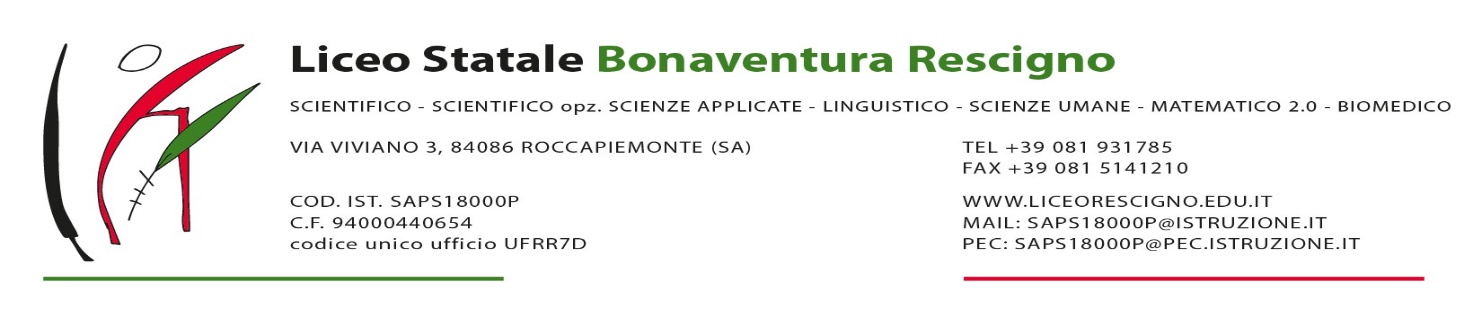 Modello verbale sanzioni disciplinariIl giorno ______ del mese di _________ dell’anno__________ alle ore ______ presso ________                 del Liceo “B. Rescigno” di Roccapiemonte (SA), come da convocazione straordinaria  (ovvero da regolare convocazione del coordinatore) della Presidenza si è riunito il Consiglio della classe  ____   (ovvero è  presente oltre  i docenti del consiglio di classe, la componente  alunni e la componente genitori come da invito di convocazione del ______).per discutere e deliberare sul seguente  O.d.G.:delineare eventuali sanzioni disciplinari per l’alunno______________________ Sono presenti i seguenti professori: ___________________________________________________Sono presenti per la componente genitori:  ____________________________________________Sono presenti per la componente alunni:  _____________________________________________Sono assenti giustificati i seguenti Docenti, sostituiti come segue:Prof. __________________________ sostituito dal prof. ___________________________Prof. __________________________ sostituito dal prof. ____________________________Presiede la riunione il dirigente scolastico (ovvero il coordinatore di classe prof. __________________________); svolge la funzione di verbalizzante il prof. ________.Verificata la presenza del numero legale, il presidente dichiara valida e aperta la seduta ed invita il Consiglio a passare all’esame dei punti all’O.d.G.Il Dirigente Scolastico Prof._________ (ovvero il coordinatore) fa presente che ha convocato questo consiglio per stabilire un eventuale provvedimento disciplinare nei confronti dell’ alunno _____________, al quale viene addebitato la violazione del Regolamento d’istituto o il seguente comportamento: ____________________. Il dirigente (ovvero il coordinatore) espone, in maniera chiara ed articolata, il grave episodio disciplinare _______________o la situazione venutasi a creare il giorno____     alle ore____ presso _______ tra gli alunni______________Il D.S. (ovvero il coordinatore) richiama l’attenzione di tutte le componenti sul ruolo educativo dell’istituzione scolastica e invita i genitori e rappresentanti di classe ad esprimersi. Il D.S (ovvero il coordinatore) sulla base delle lamentele dei docenti della classe per il comportamento poco corretto dell’ alunno e ai sensi del D.P.R 24-06-1998 N° 249 (statuto delle studentesse degli studenti ) e del Regolamento di Istituto dopo i provvedimenti disciplinari già irrogati (notifica e ammonizione del D.S), constatato il reiterato mancato rispetto delle norme poste a base per tutelare e garantire i diritti della comunità scolastica, invita i componenti del consiglio ad esprimere le loro rispettive considerazioni.Vengono ascoltati in successione:(Ovvero  prescindendo dalle circostanze che hanno determinato l’accaduto e in considerazione della gravità del fatto) Prende la parola il prof. ______________che relaziona sul comportamento dell’alunno, sottolineando che ________________Il D.S chiede all’ alunno esprimere le sue motivazioni in merito_______________ L’ alunno afferma che __________________________Il D.S chiede al genitore dell’ alunno di intervenire.Il sig. __________________ riferisce che ________________________IL D.S invita i rappresentanti di classe ad esprimersi.Prende la parola _____________________________Sulla base di quanto fin qui espresso, il D.S (ovvero il coordinatore) riassume i vari interventi, ricorda all’alunno i suoi doveri di disciplina e di studio lo invita a impegnarsi per il futuro nel migliorare il suo comportamento.Invita poi l’Alunno ed i genitori, se non componenti del c.d.c., ad uscire dall’aula.Il D.S. (ovvero il coordinatore) ritenendo che ci siano elementi sufficienti e ________             perché il Consiglio di classe possa decidere la sanzione disciplinare dei confronti dell’alunno_____________ invita il Consiglio a pronunciarsiIl coordinatore dichiara che il Consiglio di Classe, ha già adottato alcune delle seguenti pregresse iniziative:riunioni con i genitori della classe;colloqui con i genitori dei singoli alunni e con gli alunni stessi;interventi mirati provvedimenti disciplinari e sospensioni di vario tipo e di gravità crescente nel tempo Motivazione della sanzione disciplinare:Il consiglio integrato, all’unanimità o a maggioranza, in considerazione:della gravità dell’accadutodelle mancanze disciplinari delle motivazioni addotte a sua difesa dallo studentepropone di comminare n... giorni di sospensione.Si decide pertanto (all’unanimità o a maggioranza con voti ____) di assegnare n. ______ giorni disospensione senza /con obbligo di frequenza, a partire dal ___________La decisione viene comunicata (oppure sarà comunicata) all’alunno e ai genitori, informandoli che successivamente la stessa sarà loro notificata per iscritto.      (A discrezione del Consiglio di Classe)Viene chiesto all’alunno se desideri commutare i giorni di sospensione con le alternative previste dal Regolamento.L’alunno accetta (non accetta), pertanto sarà presente a scuola svolgendo le attività alternative che gli verranno proposte dai docenti o ____________Alle ore ……. , esauriti gli argomenti all’O.d.G., non essendovi altre proposte od osservazioni, la seduta è tolta.